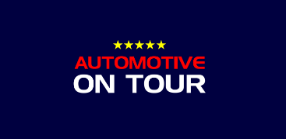 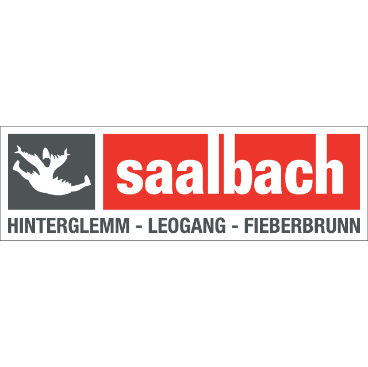 Deelnameformulier 2020Ja, ik ga graag mee met de Automotive on Tour 2019 in Saalbach van 21 t/m 24 maart 2020*Wij nemen contact met je op over de detailsDoor het invullen en versturen van dit formulier bevestig ik mijn deelname aan de Automotive on Tour 2020 Datum: Naam: Handtekening: 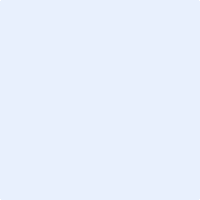 Graag dit formulier inscannen of ingevuld mailen naar martijn@automotiveontour.nl 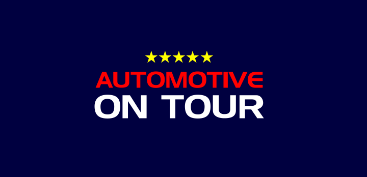 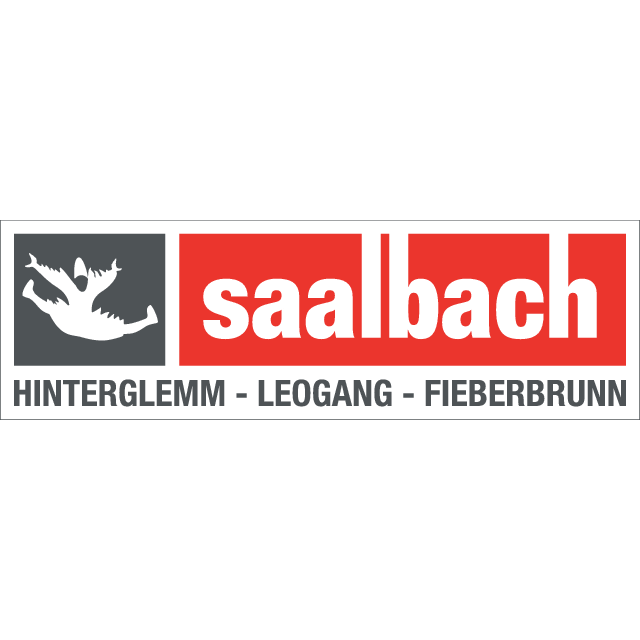 Pakketten Automotive on Tour 2020 Saalbach 21 t/m 24 maart 2020Jubileumpakket A​Dit luxe Automotive on Tour jubileumpakket omvat het volgende:3 overnachtingen in een 2 persoons kamer incl. ontbijt in Hotel PantherWelkomstborrel & 2x Apres Ski netwerkborrel2x diner in Saalbach Dorf incl. drankjes & 1x apres ski inclusief fingerfood1x gezamenlijke lunch op de bergSkisafari olv skileraar2 dagen volwassen skipas Saalbach HinterglemmDeelname aan het Dutchweek ontvangstprogramma op zaterdagLuxe AOT 2020 Jubileumjas & jubileumgadgetMeerdere workshops met actueel Automotive themaNiet inbegrepen in bovenstaand bedrag zijn de kosten van overige drankjes, lunch, skihuur, skiles, reis, tol op snelwegen en een reisverzekering. Ter plaatse kunnen bij een door de organisatie geselecteerde verhuurder ski’s / snowboards worden gehuurd.€ 750,- excl. BTWJubileumpakket BDit luxe Automotive on Tour jubileumpakket omvat het volgende:Apres Ski pakket A met een spectaculaire zondagmiddagactiviteit: Quad rijden met diverse 4 x4 Quads in het Glemmy Offroad Park in Viehhofen€ 825,- excl. BTWVerlenging met een dag is mogelijk:Eén dag extra skipas en een nacht extra logies met ontbijt; checkout op 25 maart 2020Meerprijs: € 125,- p.p.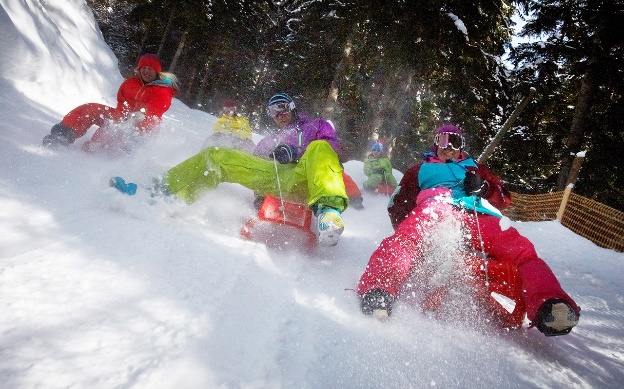 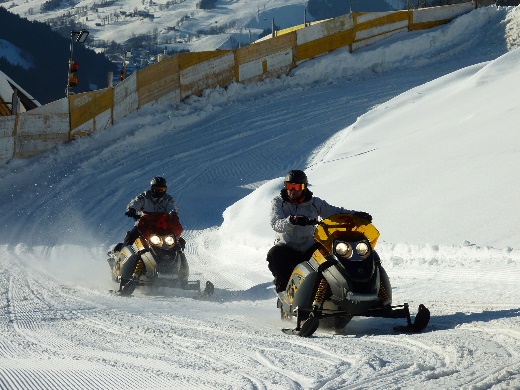 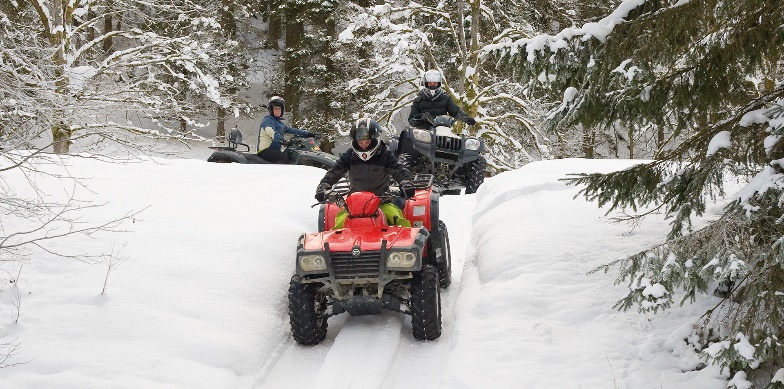 AchternaamVoornaamVoornamen voluitGeboortedatumGeboorteplaatsPaspoort / identiteitskaart nummerUitgifteplaatsUitgifte datumBedrijfsnaamStraat & huisnummer BedrijfPostcode BedrijfWoonplaats BedrijfE-mailadresMobiele telefoonnummerBij calamiteiten waarschuwen:Bij calamiteiten waarschuwen:NaamTelefoonnummerIk ben skiërJa  neeBeginner  redelijk  goedIk ben boarderJa  neeBeginner  redelijk  goedIk wil wel/geen skipasWel  niet2 dagen ( zo & ma)3 dagen (3e dag eigen rek)Ik wil ski’s / snowboard / schoenen hurenIk wil ski’s / snowboard / schoenen hurenJa  neeJa  neeSki’s & schoenenBoard & schoenenSki’s of snowboardAlleen schoenenIk wil pakket: zie uitleg volgende pagina A: € 750,- excl. BTW B: € 825,- excl. BTW C: extra dag €125,- excl.Automotive on Tour spelregels zijn me duidelijk (Zie bijlage)Ja  neeMaat jas S M L XL XXLMijn bedrijf wil sponsoren*Ja  neeJa  neeWorkshop/lezing BorrelLogovermeldingIk ontvang graag een factuur(Deelnamekosten + 21% BTW)Ja  nee